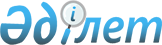 Об утверждении Правил осуществления брокерско-дилерской деятельности на рынке ценных бумаг Республики Казахстан
					
			Утративший силу
			
			
		
					Постановление Национальной комиссии Республики Казахстан по ценным бумагам от 31 декабря 1998 года N 20. Зарегистрировано в Министерстве юстиции Республики Казахстан 12.02.1999 г. N 683. Утратило силу - постановлением Правления Агентства РК по регулированию и надзору фин.рынка и фин.организаций от 27 августа 2005 года N 317 (V053870) (порядок введения в действие см. п.4 пост. N 317)



 


<*>






      Сноска. Заголовок с изменениями - постановлением Правления Агентства Республики Казахстан по регулированию и надзору финансового рынка и финансовых организаций от 24 мая 2004 года 


 N 142 


.


 



 



      В целях государственного регулирования брокерской и дилерской деятельности на рынке ценных бумаг Республики Казахстан и в соответствии с 
 Законом 
 Республики Казахстан "О рынке ценных бумаг" Национальная комиссия Республики Казахстан по ценным бумагам (далее именуемая "Национальная комиссия") постановляет: 


<*>






      Сноска. Преамбула с изменениями - постановлением Правления Агентства Республики Казахстан по регулированию и надзору финансового рынка и финансовых организаций от 24 мая 2004 года N 


 142 


.





      1. Утвердить Правила осуществления брокерско-дилерской деятельности на рынке ценных бумаг Республики Казахстан (прилагаются). 


<*>






      Сноска. Пункт 1 с изменениями - постановлением Правления Агентства Республики Казахстан по регулированию и надзору финансового рынка и финансовых организаций от 24 мая 2004 года N 


 142 


.





      2. Установить, что вышеуказанные Правила вводятся в действие с момента их регистрации Министерством юстиции Республики Казахстан. 



      3. Установить, что организации, обладающие лицензиями на осуществление брокерской и дилерской деятельности на рынке ценных бумаг, обязаны в течение трех месяцев со дня введения в действие вышеуказанных Правил: 



      1) привести свои организационные структуры и квалификации своих работников в соответствие с требованиями главы 2 вышеуказанных Правил; 



      2) привести свои Внутренние правила и Регламенты (как они определены подпунктами 2) и 12) пункта 1 вышеуказанных Правил) в соответствие с вышеуказанными Правилами. 



      4. С момента регистрации вышеуказанных Правил Министерством юстиции Республики Казахстан признать утратившим силу Положение о брокерской и дилерской деятельности на рынке ценных бумаг, утвержденное постановлением Национальной комиссии от 2 сентября 1997 года N 139 и зарегистрированное Министерством юстиции Республики Казахстан 16 октября 1997 года за 
 N 403 
. 



      5. Управлению лицензирования и надзора центрального аппарата Национальной комиссии: 



      1) довести настоящее Постановление и вышеуказанные Правила (после их введения в действие) до сведения ЗАО "Казахстанская фондовая биржа", ассоциаций профессиональных участников рынка ценных бумаг (с возложением на них обязанности по доведению настоящего Постановления и вышеуказанных Правил до сведения их членов), Национального Банка Республики Казахстан, ЗАО "Центральный депозитарий ценных бумаг" и организаций, осуществляющих профессиональную деятельность на рынке ценных бумаг и не являющихся членами ЗАО "Казахстанская фондовая биржа" и ассоциаций профессиональных участников рынка ценных бумаг; 



      2) доводить настоящее Постановление и вышеуказанные Правила (после их введения в действие) до сведения организаций, намеренных получить лицензии на осуществление брокерской и дилерской деятельности на рынке ценных бумаг;



      3) установить контроль за исполнением настоящего Постановления и вышеуказанных Правил. 


      Председатель комиссии




      Члены комиссии





 


                            Правила 






         осуществления брокерско-дилерской деятельности 






           на рынке ценных бумаг Республики Казахстан





      Сноска. По тексту слова "Национальной комиссией", "Национальная комиссия", "Национальной комиссии" заменены словами "уполномоченным органом", "уполномоченный орган", "уполномоченному органу", "уполномоченного органа" - постановлением Правления Национального Банка РК от 20 декабря 2001 года 


 N 566 


;






      по тексту слова "Брокерско-дилерской", "Брокерско-дилерская", "Брокерско-дилерскую" заменены словами "брокерской и дилерской", "брокерская и дилерская", "брокерскую и дилерскую" - постановлением  Правления Национального Банка Республики Казахстан от 7 марта 2003 года 


 N 76 


;






      в заголовке и по тексту слова "брокерской и дилерской", "брокерская и дилерская", "брокерскую и дилерскую" заменены словами "брокерско-дилерской", "брокерско-дилерская", "брокерско-дилерскую";





     


 по тексту слова "ценные бумаги", "ценных бумаг" и "ценными бумагами" заменены словами "финансовые инструменты", "финансовых инструментов" и "финансовыми инструментами", за исключением преамбулы, пункта 5, абзаца второго пункта 9, подпунктов 1), 3) и 4) пункта 12, пункта 19, пункта 21, пункта 32, абзаца третьего пункта 38, подпункта 1-2) пункта 43, абзаца второго пункта 51, пункта 52, пункта 53 и пункта 61;






      по тексту слова "внутренними правилами и регламентом", "внутренние правила и регламент", "внутренних правил", "Внутренними правилами и регламентом", "внутренними правилами", "Регламентом", "регламентом", "регламент" заменены словами "внутренними документами", "внутренние документы", "внутренних документов", "внутренним документом", "внутренний документ" 






      - постановлением Правления Агентства Республики Казахстан по регулированию и надзору финансового рынка и финансовых организаций от 24 мая 2004 года N 


 142 


.



      Настоящие Правила разработаны в соответствии с Гражданским кодексом Республики Казахстан (Общая часть) от 27 декабря 1994 года, законами Республики Казахстан "О рынке ценных бумаг" и устанавливают условия и порядок осуществления брокерско-дилерской деятельности на рынке ценных бумаг в Республике Казахстан (далее именуемой "брокерско-дилерская деятельность"). 


<*>






      Сноска. Преамбула с изменениями - постановлением Правления Агентства Республики Казахстан по регулированию и надзору финансового рынка и финансовых организаций от 24 мая 2004 года N 


 142 


.






  


                Глава 1. Общие положения 



      1. 


<*>






      Сноска. Пункт 1 с изменениями и дополнениями - постановлением Правления Национального Банка РК от 20 декабря 2001 года 


 N 566 


; постановлением Правления Национального Банка Республики Казахстан от 7 марта 2003 года 


 N 76 


; исключен - постановлением Правления Агентства Республики Казахстан по регулированию и надзору финансового рынка и финансовых организаций от 24 мая 2004 года N 


 142 


.





      2. Брокерско-дилерская деятельность регулируется Конституцией и иным законодательством Республики Казахстан (в том числе и настоящими Правилами), а также международными договорами (соглашениями), участниками которых является Республика Казахстан. 



      Утвержденными в соответствии с законодательством Республики Казахстан правилами саморегулируемой организации брокеров-дилеров (далее - СРО) и Организаторов торгов могут быть установлены дополнительные нормы, регулирующие осуществление брокерско-дилерской деятельности членами (участниками) данных СРО и Организаторов торгов. 


<*>






      Сноска. Пункт 2 с изменениями - постановлением Правления Агентства Республики Казахстан по регулированию и надзору финансового рынка и финансовых организаций от 24 мая 2004 года N 


 142 


.





      3. В части, которая не урегулирована нормативными правовыми и нормативными актами, указанными в пункте 2 настоящих Правил, брокерско-дилерская деятельность осуществляется в соответствии с внутренними документами Брокера-дилера, заключенными между Брокером-дилером и его клиентами договорами об оказании брокерских услуг и обычаями (в том числе и обычаями делового оборота), если они не противоречат законодательству, действующему на территории Республики Казахстан. 



      4. Брокерско-дилерская деятельность подлежит лицензированию в порядке, установленном законодательством Республики Казахстан. 



      5. Брокер-дилер может обладать одним из следующих видов лицензии на осуществление брокерско-дилерской деятельности: 



      1) лицензией первой категории - с правом ведения счетов клиентов в качестве номинального держателя (с правом регистрации сделок с ценными бумагами); 



      2) лицензией второй категории - без права ведения счетов клиентов (без права регистрации сделок с ценными бумагами). 



      6. В настоящих Правилах Брокер-дилер, обладающий лицензией первой категории, именуется Брокером-дилером первой категории, лицензией второй категории - Брокером-дилером второй категории. 



      7. 


(Пункт исключен - постановлением Правления Агентства Республики Казахстан по регулированию и надзору финансового рынка и финансовых организаций от 24 мая 2004 года N 


 142 


).





      8. Филиалы и представительства Брокеров-дилеров создаются и закрываются в порядке, установленном отдельными нормативными правовыми актами государственного органа, осуществляющего регулирование и надзор финансового рынка и финансовых организаций (далее - уполномоченный орган). 


<*>






      Сноска. Пункт 8 с изменениями - постановлением Правления Агентства Республики Казахстан по регулированию и надзору финансового рынка и финансовых организаций от 24 мая 2004 года N 


 142 


.





      9. Контроль за соблюдением Брокером-дилером норм, регулирующих брокерско-дилерскую деятельность, осуществляется уполномоченным органом в соответствии с его правами и обязанностями, установленными законодательством Республики Казахстан, а также СРО и Организаторами торгов, членом (участником) которых является данный Брокер-дилер, в соответствии с законодательством Республики Казахстан и правилами таких СРО и Организаторов торгов. 



      При проверке Брокера-дилера уполномоченным органом на соответствие данного Брокера-дилера и его деятельности условиям лицензии на осуществление брокерско-дилерской деятельности на рынке ценных бумаг и требованиям законодательства Республики Казахстан данный Брокер-дилер представляет по запросу работников уполномоченного органа, включенных в состав проверочной группы, подлинники и копии документов, относящихся к брокерско-дилерской деятельности данного Брокера-дилера. 


<*>






      Сноска. Пункт 9 с изменениями и дополнениями - постановлением Правления Национального Банка Республики Казахстан от 7 марта 2003 года 


 N 76 


.





      10. Действие настоящих Правил распространяется на банки, являющиеся Брокерами-дилерами, в части, не противоречащей законодательству Республики Казахстан, регулирующему банковскую деятельность. 




 


      Глава 2. Организационная структура и квалификация 






                     работников Брокера-дилера 



      11. Организационная структура брокера-дилера с правом ведения счетов клиентов в качестве номинального держателя должна включать следующие структурные подразделения: 



      1) торговое подразделение, осуществляющее заключение сделок с финансовыми инструментами (далее - торговое подразделение);



      2) расчетное подразделение, осуществляющее исполнение сделок с финансовыми инструментами, учет финансовых инструментов и денег данного брокера-дилера и его клиентов (далее - бэк-офис). 


<*>






      Сноска. Пункт 11 в новой редакции - постановлением Правления Агентства Республики Казахстан по регулированию и надзору финансового рынка и финансовых организаций от 24 мая 2004 года N 


 142 


.





      12.




      Сноска. Пункт 12 - с изменениями и дополнениями, внесенными постановлением НКЦБ РК от 20.04.99г. 


 N 30 


; постановлением  Правления Национального Банка Республики Казахстан от 7 марта 2003 года 


 N 76 


; исключен - постановлением Правления Агентства РК по регулированию и надзору финансового рынка и финансовых организаций от 27 декабря 2004 года 


 N 383 


.





      13. 


(Пункт исключен - постановлением Правления Агентства РК по регулированию и надзору финансового рынка и финансовых организаций от 27 декабря 2004 года 


 N 383 


).


 



      14. Допускается совмещение должности первого руководителя Брокера-дилера первой категории или его заместителя, курирующего осуществление брокерско-дилерской деятельности, с должностью руководителя одного из подразделений данного Брокера-дилера при условии соблюдения требований пункта 13 настоящих Правил. Не допускается совмещение работниками торгового подразделения должностей в подразделении Бэк-офиса (за исключением лиц, выполняющих исключительно технические функции). 


<*>






      Сноска. Пункт 14 с дополнениями - постановлением  Правления Национального Банка Республики Казахстан от 7 марта 2003 года 


 N 76 


; с изменениями - постановлением Правления Агентства Республики Казахстан по регулированию и надзору финансового рынка и финансовых организаций от 24 мая 2004 года N 


 142 


.





      15. Организационная структура Брокера-дилера второй категории определяется им самостоятельно в соответствии с нормами законодательства Республики Казахстан и учредительных документов данного Брокера-дилера, регулирующими компетенцию его органов. 



      16. 


(Пункт исключен - постановлением Правления Агентства РК по регулированию и надзору финансового рынка и финансовых организаций от 27 декабря 2004 года 


 N 383 


).


  



      17. 


(Пункт исключен - постановлением Правления Агентства РК по регулированию и надзору финансового рынка и финансовых организаций от 27 декабря 2004 года 


 N 383 


).


 



      18. Требования к организационной структуре и к персоналу филиалов и представительств Брокеров-дилеров устанавливаются отдельными нормативными правовыми актами уполномоченного органа. 



      19. Запрещается участие в осуществлении внутреннего контроля, в заключении и исполнении сделок с ценными бумагами, а также в деятельности по учету ценных бумаг и денег Брокеров-дилеров первой категории и их клиентов работникам Брокеров-дилеров, не соответствующим требованиям пунктов 12 и 16 настоящих Правил. 



      Запрет, установленный частью первой настоящего пункта, включает в себя, помимо иных возможных случаев, запрет на право подписи (визирования) любых документов, относящихся к осуществлению внутреннего контроля, к заключению и исполнению сделок с ценными бумагами, а также к учету ценных бумаг и денег Брокеров-дилеров первой категории и их клиентов (включая внутренние документы Брокера-дилера, договоры, платежные документы, приказы о переводе (списании/зачислении) ценных бумаг, представляемые уполномоченному органу отчеты) работниками Брокеров-дилеров, не соответствующими требованиям пунктов 12 и 16 настоящих Правил. 


<*>






      Сноска. Пункт 19 с изменениями - постановлением  Правления Национального Банка Республики Казахстан от 7 марта 2003 года 


 N 76 


.






 


    Глава 3. Преддоговорные обязанности Брокера-дилера 



      20. Брокер-дилер обязан раскрывать в порядке, установленном пунктами 21-25 настоящих Правил, перед своими клиентами информацию, имеющую для них существенное значение в части намерений по вступлению в договорные отношения с данным Брокером-дилером и/или по поддержанию таких отношений. 



      21. Все работники Брокера-дилера, участвующие в обслуживании клиентов (включая работников, участвующих в исполнении сделок с ценными бумагами и в осуществлении деятельности по учету ценных бумаг и денег клиентов данного Брокера-дилера первой категории), за возможным исключением лиц, выполняющих исключительно технические функции, обязаны: 



      1) иметь явные реквизиты, идентифицирующие их должности и личности (настольные таблички, бэйджи и им подобные); 



      2) предъявлять по первому требованию клиентов свои служебные удостоверения; 



      3) помещать в легкообозримых для клиентов местах оригиналы выданных им квалификационных свидетельств уполномоченного органа. 



      22. В легкодоступных для клиентов Брокера-дилера местах в помещениях его головного офиса и филиалов должны быть помещены: 



      1) нотариально удостоверенные копии лицензии на осуществление брокерско-дилерской деятельности, выданной данному Брокеру-дилеру; 



      2) копии настоящих Правил и иных нормативных правовых актов уполномоченного органа, регулирующих осуществление брокерско-дилерской деятельности; 



      3) копии регулирующих осуществление брокерско-дилерской деятельности правил СРО и Организаторов торгов, членом (участником) которых является данный Брокер-дилер (с указанием сведений об их утверждении уполномоченным органом); 



      4) заверенные подписью первого руководителя или лица, его замещающего, и оттиском печати Брокера-дилера копии всех его внутренних документов с отметкой об их согласовании с уполномоченным органом (с указанием даты согласования и номера документа, подтверждающего согласование внутренних документов Брокера-дилера с уполномоченным органом). 


<*>






      Сноска. Пункт 22 с изменениями - постановлением Правления Агентства Республики Казахстан по регулированию и надзору финансового рынка и финансовых организаций от 24 мая 2004 года N 


 142 


.





      23. Брокер-дилер обязан по первому требованию клиента представлять ему для ознакомления: 



      1) свою финансовую отчетность за последний отчетный период; 



      2) сведения об уровне соблюдения данным Брокером-дилером критериев (нормативов) финансовой устойчивости, установленных для Брокеров-дилеров соответствующей категории законодательством Республики Казахстан, по состоянию на начало первого рабочего дня каждого из последних четырех календарных кварталов; 



      3) акты проверок деятельности данного Брокера-дилера, проведенных уполномоченным органом и СРО в течение последних двенадцати месяцев; 



      4) решения уполномоченного органа, СРО и Организаторов торгов, принятые в отношении данного Брокера-дилера, его работников и его аффилиированных лиц в течение последних двенадцати месяцев; 



      5) нормативные правовые и нормативные акты, регулирующие осуществление брокерско-дилерской деятельности, а также условия и порядок регистрации сделок с финансовыми инструментами и не размещенные в легкодоступных для клиентов местах в соответствии с подпунктами 2) и 3) пункта 22 настоящих Правил; 



      6) 


(подпункт исключен).


 


<*>






      Сноска. Пункт 23 с изменениями - постановлением Правления Агентства Республики Казахстан по регулированию и надзору финансового рынка и финансовых организаций от 24 мая 2004 года N 


 142 


.





      24. Брокер-дилер не вправе отказать клиенту в предоставлении последнему копий документов, указанных в пунктах 22 и 23 настоящих Правил. При этом Брокер-дилер вправе взимать за предоставление копий плату с клиента в размере, не превышающем величину расходов на их изготовление. 



      25. Брокер-дилер обязан уведомить клиента об ограничениях и особых условиях, установленных законодательством Республики Казахстан в отношении сделки с финансовыми инструментами, предполагаемой к совершению за счет и в интересах данного клиента. 



      26. Внутренними документами Брокера-дилера, а также правилами СРО, членом (участником) которой является данный Брокер-дилер, могут быть установлены дополнительные (помимо обязанностей, определенных пунктами 21-25 настоящих Правил) преддоговорные обязанности данного Брокера-дилера по раскрытию информации перед его клиентами. 



      27. Брокер-дилер не вправе публиковать в средствах массовой информации или иным образом распространять недостоверные или вводящие в заблуждение сведения о параметрах (ценах, объемах и других возможных параметрах) сделок с финансовыми инструментами (параметрах заявок (предложений) на заключение сделок с финансовыми инструментами). 



      Условие, установленное частью первой настоящей статьи, распространяется как на сделки и заявки (предложения) данного Брокера-дилера, так и на сделки и заявки (предложения) других Брокеров-дилеров и инвесторов, в том числе и зарегистрированные в Торговых системах Организаторов торгов. 



      28. При публикации в средствах массовой информации или иным образом объявлений о покупке или продаже финансовых инструментов Брокер-дилер обязан указывать свое полное наименование (с допустимым использованием аббревиатуры "АО"), а также дату выдачи и номер лицензии на осуществление брокерско-дилерской деятельности. 


<*>






      Сноска. Пункт 28 с изменениями - постановлением Правления Агентства Республики Казахстан по регулированию и надзору финансового рынка и финансовых организаций от 24 мая 2004 года N 


 142 


.






 


      Глава 4. Договор об оказании брокерских услуг. 






                        Клиентский заказ 



      29. Договор об оказании брокерских услуг (далее именуемый "Брокерский договор") подлежит заключению в письменной форме. 



      На отношения, регулируемые Брокерским договором, распространяется действие законодательства Республики Казахстан, установленного в отношении договора поручения или договора комиссии (в зависимости от того, от чьего имени действует Брокер-дилер в соответствии с данным Брокерским договором). 



      Если это предусмотрено внутренними документами Брокера-дилера и не противоречит требованию клиента, при заключении Брокерского договора допускается использование средств факсимильного копирования подписи. 



      Если это предусмотрено внутренними документами Брокера-дилера, допускается заключение Брокерского договора путем обмена письмами, телеграммами, факсами и иными документами при условии соблюдения норм законодательства Республики Казахстан, установленных в отношении подобного способа заключения договоров. 



      30. Заключаемый Брокером-дилером первой категории Брокерский договор может одновременно выступать в качестве договора о номинальном держании финансовых инструментов. 



      31. Брокерский договор может носить как разовый (в целях совершения одной или нескольких взаимосвязанных сделок с финансовыми инструментами), так и постоянный (в целях брокерского обслуживания клиента в течение установленного Брокерским договором срока) характер. 



      В случае разового характера Брокерского договора он имеет силу клиентского заказа и в нем должны содержаться нормы, установленные пунктом 43 настоящих Правил. 



      В случае постоянного характера Брокерского договора отдельные сделки с финансовыми инструментами совершаются в соответствии с ним на основании отдельных клиентских заказов. При этом Брокерский договор должен помимо возможных условий, предусмотренных законодательством Республики Казахстан, содержать указание на допустимые способы предоставления Брокеру-дилеру клиентских заказов, на порядок подтверждения Брокером-дилером приема клиентских заказов и на порядок предоставления Брокером-дилером клиенту отчетов об исполнении клиентских заказов. 



      32. Брокерским договором должно быть предусмотрено право Брокера-дилера на информирование уполномоченного органа о сделке с ценными бумагами, совершенной в соответствии с данным Брокерским договором, и в отношении которой законодательством Республики Казахстан установлены ограничения и особые условия. 



      33. В Брокерском договоре может быть предусмотрено, что его отдельные условия определяются внутренними документами данного Брокера-дилера (с обязательным указанием даты согласования таких внутренних документов с уполномоченным органом и номера документа, подтверждающего их согласование с уполномоченным органом) и/или правилами СРО и Организаторов торгов, членом (участником) которых является данный Брокер-дилер (с обязательным указанием сведений об утверждении таких правил уполномоченным органом). 



      34.


 (Пункт исключен - постановлением  Правления Национального Банка Республики Казахстан от 7 марта 2003 года 


 N 76 


). 





      35. 


(Пункт исключен - постановлением  Правления Национального Банка Республики Казахстан от 7 марта 2003 года 


 N 76 


). 





      36. В течение всего срока действия Брокерского договора Брокер-дилер обязан уведомлять своего клиента: 



      1) о фактах и причинах ухудшения его финансового состояния (несоответствия показателей финансовой устойчивости данного Брокера-дилера критериям (нормативам), установленным для Брокеров- дилеров соответствующей категории законодательством Республики Казахстан); 



      2) о любых санкциях, предпринятых уполномоченным органом, СРО и Организаторами торгов по отношению к данному Брокеру-дилеру, его работникам и его аффилиированным лицам; 



      3) об ограничениях и особых условиях, установленных законодательством Республики Казахстан в отношении сделок с финансовыми инструментами, которые предполагаются к совершению (совершенных) в соответствии с Брокерским договором, и введенных в действие после его заключения. 



      37. Уведомления, предусмотренные пунктом 36 настоящих Правил, должны быть оформлены в письменном виде и отправлены Брокером-дилером клиенту почтой, нарочным, электронной почтой, факсимильным, телексным, телеграфным сообщением или иными возможными видами связи в течение трех рабочих дней со дня возникновения основания отправки такого уведомления (включая данный день). 



      38. Брокерским договором должны быть предусмотрены основания для прекращения его действия и порядок действия сторон при прекращении действия Брокерского договора. 



      В случае, если на момент прекращения действия Брокерского договора на счетах и в кассе Брокера-дилера остались принадлежащие соответствующему клиенту финансовые инструменты и деньги (за исключением финансовых инструментов, находящихся у Брокера-дилера первой категории в номинальном держании), они должны быть возвращены данному клиенту в течение трех рабочих дней со дня прекращения действия Брокерского договора (включая данный день) по реквизитам, указанным в Брокерском договоре или специально предоставленным данным клиентом в этих целях Брокеру-дилеру, если только Брокерским договором не установлен более короткий срок возврата финансовых инструментов и денег. 



      Особенности действий субъектов рынка ценных бумаг в случае приостановления или прекращения действия лицензии на осуществление брокерско-дилерской деятельности устанавливаются отдельными нормативными актами уполномоченного органа. 



      39. В процессе заключения и исполнения Брокерского договора Брокер-дилер вправе оказывать клиенту следующие услуги: 



      1) по предоставлению информации, необходимой клиенту для принятия инвестиционных решений; 



      2) по даче клиенту рекомендаций о совершении сделок с финансовыми инструментами (с учетом норм частей второй и третьей пункта 41 настоящих Правил); 



      3) иные возможные информационные, аналитические и консультационные услуги. 



      40. При оказании услуг, указанных в пункте 39 настоящих Правил, Брокер-дилер не вправе гарантировать клиенту получение прибыли или отсутствие убытков по сделкам с финансовыми инструментами, которые будут совершены в соответствии с Брокерским договором. 



      41. В процессе заключения и исполнения Брокерского договора Брокер-дилер обязан уведомлять клиента о возможностях и фактах возникновения конфликта интересов. 



      Брокеру-дилеру запрещается дача рекомендаций клиенту о совершении сделки с финансовыми инструментами, если исполнение такой сделки приведет к возникновению конфликта интересов. Брокерским договором должна быть установлена неустойка за нарушение указанного запрета, которая должна составлять не менее трех процентов от суммы сделки с финансовыми инструментами, исполнение которой привело к возникновению конфликта интересов. 



      В случае нарушения запрета, установленного частью второй настоящей статьи, Брокер-дилер обязан выплатить клиенту как убытки, понесенные последним в результате такого нарушения, так и установленную Брокерским договором неустойку. 



      42. В процессе заключения и исполнения Брокерского договора Брокер-дилер обязан сохранять конфиденциальность сведений о своем клиенте, а также конфиденциальность полученной от клиента информации, за исключением случаев, которые установлены законодательством, действующим на территории Республики Казахстан, правилами СРО и Организаторов торгов, членом (участником) которых является данный Брокер-дилер, и случая, когда клиент предоставил Брокеру-дилеру право разглашения сведений о себе, а также переданной им Брокеру-дилеру информации. 



      43. Клиентский заказ должен содержать следующие реквизиты: 



      1) указание на вид сделки с ценными бумагами, подлежащей совершению в соответствии с данным клиентским заказом; 



      1-1) наименование эмитента ценных бумаг, сделка с которыми подлежит совершению в соответствии с данным клиентским заказом;



      1-2) сведения о ценных бумагах, сделка с которыми подлежит совершению в соответствии с данным клиентским заказом: вид, национальный идентификационный номер, количество ценных бумаг, подлежащих покупке или продаже, цена покупки или продажи ценных бумаг и другие сведения, необходимые для надлежащего совершения сделки;



      2) указание на тип клиентского заказа (допускаемый, или требуемый способ исполнения клиентского заказа); 



      3) сведения о сроке действия клиентского заказа; 



      4) дату и точное время приема клиентского заказа; 



      5) сведения о работнике Брокера-дилера, принявшем данный клиентский заказ; 



      6) сведения о наличии рекомендации Брокера-дилера о совершении сделки с финансовыми инструментами, подлежащей совершению в соответствии с данным клиентским заказом; 



      7) по желанию клиента: указание на цель сделки, подлежащей совершению в соответствии с данным клиентским заказом; 



      8) иные возможные реквизиты, установленные внутренними документами Брокера-дилера и/или правилами СРО, членом (участником) которой является данный Брокер-дилер. 


<*>






      Сноска. Пункт 43 с дополнениями - постановлением  Правления Национального Банка Республики Казахстан от 7 марта 2003 года 


 N 76 


.





      44. Реквизиты клиентского заказа, указанные в подпунктах 4)-7) пункта 43 настоящих Правил, подлежат удостоверению уполномоченным на это работником Брокера-дилера. 



      45. Форма клиентского заказа и количество экземпляров клиентского заказа, подлежащих представлению клиентом Брокеру-дилеру в явочном порядке, устанавливаются внутренними документами Брокера-дилера и/или правилами СРО, членом (участником) которой является данный Брокер-дилер. 



      46. Второй экземпляр клиентского заказа (копия клиентского заказа, предоставленного клиентом Брокеру-дилеру средствами связи) после удостоверения реквизитов в соответствии с пунктом 44 настоящих Правил подлежит возврату клиенту. 



      47. Брокер-дилер не вправе принимать к исполнению клиентский заказ: 



      1) при наличии разногласий с клиентом по содержанию клиентского заказа; 



      2) при наличии явного противоречия сделки с финансовыми инструментами, подлежащей совершению в соответствии с данным клиентским заказом, законодательству, действующему на территории Республики Казахстан; 



      3) при наличии сомнений в способности клиента обеспечить надлежащее (в соответствии с законодательством Республики Казахстан и правилами СРО и Организаторов торгов, членом (участником) которых является данный Брокер-дилер) исполнение сделки с финансовыми инструментами, подлежащей совершению в соответствии с данным клиентским заказом. В случае приема такого клиентского заказа к исполнению, Брокер-дилер несет ответственность, установленную законодательством Республики Казахстан и правилами СРО и Организаторов торгов, членом (участником) которых является данный Брокер-дилер, за нарушение обязательств по сделке, совершенной в соответствии с данным клиентским заказом. 




 


        Глава 5. Совершение сделок с финансовыми инструментами



      48. Брокер-дилер вправе совершать сделки с финансовыми инструментами как за свой счет и в своих интересах (в качестве дилера), так и за счет и в интересах своего клиента (в качестве брокера как поверенного или комиссионера данного клиента). 



      49. Клиентские заказы подлежат исполнению в порядке их приема, если иное не предусмотрено Брокерским договором в отношении клиентских заказов одного клиента. 



      50. Брокер-дилер первой категории не являющийся банком, открывает банковские счета в целях учета и хранения денег, принадлежащих клиентам, в не аффилиированных с ним банках, обладающих лицензией на осуществление кастодиальной деятельности на рынке финансовых инструментов и/или чьи финансовые инструменты включены в официальный список организатора торгов по категории "А" или в дочерних банках-резидентах, родительский банк-нерезидент которых имеет долгосрочный, краткосрочный и индивидуальный рейтинг не ниже категории "А" (по классификации рейтинговых агентств "Standard & Poor's" и "Fitch") или "А2" (по классификации рейтингового агентства "Moody's Investors Service"). 


<*>






      Сноска. Пункт 50 с дополнениями - постановлением  Правления Национального Банка Республики Казахстан от 7 марта 2003 года 


 N 76 


; в новой редакции - постановлением Правления Агентства Республики Казахстан по регулированию и надзору финансового рынка и финансовых организаций от 24 мая 2004 года N 


 142 


.





      51. Любые сделки Брокера-дилера с финансовыми инструментами, совершаемые им в качестве дилера или брокера, подлежат заключению (за исключениями, установленными пунктом 52 настоящих Правил) только на организованных рынках финансовых инструментов (в Торговых системах Организаторов торгов). 



      Норма, установленная частью первой настоящей статьи, не означает запрет на покупку (продажу) Брокером-дилером ценных бумаг (в качестве дилера или брокера), в отношении которых он одновременно выступает продавцом (покупателем) в качестве брокера или дилера, при условии, что соответствующая сделка с такими ценными бумагами заключена на организованном рынке ценных бумаг (в Торговой системе Организатора торгов), и при условии соблюдения норм пунктов 53 и 56 настоящих Правил. 



      52. Норма, установленная частью первой пункта 51 настоящих Правил, не распространяется на следующие случаи (за исключениями, установленными законодательством Республики Казахстан): 



      1) заключение сделок с негосударственными ценными бумагами, не являющимися эмиссионными в соответствии с законодательством Республики Казахстан; 



      2) покупка Брокером-дилером негосударственных эмиссионных ценных бумаг у их собственников физических лиц (у представителей собственников ценных бумаг, не являющихся их коммерческими представителями в соответствии с законодательством Республики Казахстан) на неорганизованном рынке ценных бумаг; 



      3) заключение сделок с государственными ценными бумагами Республики Казахстан, в том числе эмитированными в соответствии с законодательством других государств; 



      4) заключение сделок с ценными бумагами иностранных эмитентов, не допущенными к обращению на территории Республики Казахстан; 



      5) заключение с нерезидентами сделок с ценными бумагами иностранных эмитентов, допущенными к обращению на территории Республики Казахстан; 



      6) заключение сделок с ценными бумагами (в том числе эмитированными самим Брокером-дилером) при их размещении на первичном рынке ценных бумаг; 



      6-1) заключение сделок с негосударственными эмиссионными ценными бумагами, не допущенными к обращению на организованном рынке ценных бумаг; 



      7) выкуп Брокером-дилером своих собственных ценных бумаг; 



      8) 


(подпункт исключен).





      


Сноска. Пункт 52 - с изменениями и дополнениями, внесенными постановлением НКЦБ РК от 30.09.99г. 


 N 44 


; постановлением Правления Национального Банка РК от 20 декабря 2001 года 


 N 566 


; постановлением Правления Национального Банка Республики Казахстан от 7 марта 2003 года 


 N 76 


; постановлением Правления Агентства Республики Казахстан по регулированию и надзору финансового рынка и финансовых организаций от 24 мая 2004 года N 


 142 


.





      53. Действуя в качестве брокера, Брокер-дилер не вправе заключать сделку с ценными бумагами по цене, худшей, чем наилучшая цена встречных заявок (предложений) на заключение сделок с ценными бумагами данного типа, зарегистрированных в Торговой системе соответствующего Организатора торгов на момент заключения данной сделки. 



      54. Под ценой, худшей, чем наилучшая цена встречных заявок (предложений) (предусмотренной пунктом 53 настоящих Правил), понимается: 



      1) при продаже данным Брокером-дилером финансовых инструментов - цена, которая ниже максимальной (наилучшей) цены покупки финансовых инструментов данного типа; 



      2) при покупке данным Брокером-дилером финансовых инструментов - цена, которая выше минимальной (наилучшей) цены продажи финансовых инструментов данного типа. 



      55. 


(Пункт исключен - постановлением Правления Агентства Республики Казахстан по регулированию и надзору финансового рынка и финансовых организаций от 24 мая 2004 года N 


 142 


).





      56. При совершении сделки с финансовыми инструментами в качестве брокера Брокер-дилер обязан прилагать все возможные усилия для наилучшего исполнения клиентского поручения. 



      Брокер-дилер не вправе совершать сделку с финансовыми инструментами, которая противоречит ее цели, указанной в клиентском заказе. 



      В случае возникновения конфликта интересов, Брокер-дилер обязан совершать сделку с финансовыми инструментами, исходя из приоритета интересов клиента над своими. 



      57. Действуя в качестве брокера от имени клиента, Брокер-дилер вправе передоверить совершение сделки с финансовыми инструментами только в случае, если такое передоверие предусмотрено Брокерским договором, либо если Брокер-дилер вынужден к этому силою обстоятельств для охраны интересов данного клиента. При этом совершение сделки с финансовыми инструментами может быть передоверено только другому Брокеру-дилеру. 



      Передоверие на совершение Брокером-дилером сделки с финансовыми инструментами осуществляется в соответствии с законодательством Республики Казахстан. 




  


              Глава 6. Организация учета 



      58. Финансовые инструменты и деньги, принадлежащие Брокеру-дилеру первой категории, подлежат отдельному учету от финансовых инструментов и денег его клиентов. В этих целях Брокер-дилер первой категории открывает отдельные счета в центральном депозитарии, у кастодианов (только по ценным бумагам иностранных эмитентов) и в банках (в организациях, осуществляющих отдельные виды банковских операций), предназначенные для раздельного учета и хранения финансовых инструментов и денег, принадлежащих ему и его клиентам. 


<*>






      Сноска. Пункт 58 с изменениями - постановлением Правления Агентства Республики Казахстан по регулированию и надзору финансового рынка и финансовых организаций от 24 мая 2004 года N 


 142 


.





      59. Поступающие от клиентов финансовые инструменты и деньги подлежат зачислению Брокером-дилером первой категории на счета в центральном депозитарии, у кастодианов (только по ценным бумагам иностранных эмитентов) и в банках (в организациях, осуществляющих отдельные виды банковских операций), предназначенные для учета и хранения финансовых инструментов и денег, принадлежащих его клиентам. 


<*>






      Сноска. Пункт 59 с изменениями - постановлением Правления Агентства Республики Казахстан по регулированию и надзору финансового рынка и финансовых организаций от 24 мая 2004 года N 


 142 


.





      60. Если иное не установлено правилами СРО, центрального депозитария, финансовые инструменты (деньги) всех клиентов одного Брокера-дилера первой категории учитываются и хранятся на одном счете, открытом на имя данного Брокера-дилера в центральном депозитарии (у кастодиана, в банке (в организации, осуществляющей отдельные виды банковских операций). 


<*>






      Сноска. Пункт 60 с изменениями - постановлением Правления Агентства Республики Казахстан по регулированию и надзору финансового рынка и финансовых организаций от 24 мая 2004 года N 


 142 


 .





      61. Брокер-дилер первой категории открывает каждому отдельному Клиенту лицевой счет, предназначенный для учета ценных бумаг, которые принадлежат данному Клиенту, а также лицевой счет, предназначенный для учета ценных бумаг, которые принадлежат самому Брокеру-дилеру. Брокер-дилер вправе открывать только собственный лицевой счет и лицевые счета своим Клиентам. 


<*>






      Сноска. Пункт 61 с изменениями - постановлением  Правления Национального Банка Республики Казахстан от 7 марта 2003 года 


 N 76 


; постановлением Правления Агентства Республики Казахстан по регулированию и надзору финансового рынка и финансовых организаций от 24 мая 2004 года N 


 142 


.





      62. 


<*>






      Сноска. Пункт 62 в новой редакции - постановлением  Правления Национального Банка Республики Казахстан от 7 марта 2003 года 


 N 76 


; исключен - постановлением Правления Агентства Республики Казахстан по регулированию и надзору финансового рынка и финансовых организаций от 24 мая 2004 года N 


 142 


.





      62-1. 


<*>






      Сноска. Правила дополнены новым пунктом 62-1 - постановлением Правления Национального Банка Республики Казахстан от 7 марта 2003 года 


 N 76 


; исключен - постановлением Правления Агентства Республики Казахстан по регулированию и надзору финансового рынка и финансовых организаций от 24 мая 2004 года N 


 142 


.





      63. Брокер-дилер обязан осуществлять в порядке, установленном законодательством Республики Казахстан, правилами СРО, членом которой он является, или, при отсутствии таких правил, внутренними документами данного Брокера-дилера, достоверный и актуальный (в день возникновения оснований для изменения данных учета) учет путем ведения журналов учета: 



      1) клиентских заказов и их исполнения (неисполнения); 



      2) заключенных сделок с финансовыми инструментами; 



      3) исполненных сделок с финансовыми инструментами; 



      4) неисполненных сделок с финансовыми инструментами; 



      5) финансовых инструментов на лицевых счетах и изменения их количества; 



      6) денег на лицевых счетах и изменения их количества; 



      7) поступлений и распределений доходов по ценным бумагам; 



      8) претензий клиентов и мерах по их удовлетворению; 



      9) предоставляемых клиентам отчетов об исполнении клиентских заказов;



      10) заключенных брокерских договоров и договоров номинального держания;



      11) производных ценных бумаг;



      12) иных финансовых инструментов. 


<*>






      Сноска. Пункт 63 с изменениями и дополнениями - постановлением Правления Национального Банка Республики Казахстан от 7 марта 2003 года 


 N 76 


; постановлением Правления Агентства Республики Казахстан по регулированию и надзору финансового рынка и финансовых организаций от 24 мая 2004 года N 


 142 


.






      


63-1. Условия и порядок учета операций по лицевым счетам Клиентов Брокера-дилера первой категории и сроки исполнения данных операций устанавливаются в соответствии с законодательством Республики Казахстан. 


<*>






      Сноска. Правила дополнены новым пунктом 63-1 - постановлением Правления Национального Банка Республики Казахстан от 7 марта 2003 года 


 N 76 


; с изменениями - постановлением Правления Агентства Республики Казахстан по регулированию и надзору финансового рынка и финансовых организаций от 24 мая 2004 года N 


 142 


.





      64. Документы, представленные клиентом в целях открытия и ведения лицевого счета, подлежат хранению Брокером-дилером в течение пяти лет со дня закрытия данного лицевого счета. 



      Документы, на основании которых было произведено изменение данных учета, подлежат хранению Брокером-дилером в течение пяти лет со дня закрытия данного лицевого счета. 


<*>






      Сноска. Пункт 64 с изменениями - постановлением Правления Агентства Республики Казахстан по регулированию и надзору финансового рынка и финансовых организаций от 24 мая 2004 года N 


 142 


.





      65. Порядок ведения Брокерами-дилерами бухгалтерского учета финансово-хозяйственной деятельности и представления ими финансовой отчетности устанавливается законодательством Республики Казахстан. 




 


  Глава 7. Обеспечение безопасности и внутренний контроль 



      66. Брокер-дилер обязан обеспечивать безопасность финансовых инструментов и денег своих клиентов, а также имеющихся у него сведений о его клиентах и полученной от его клиентов информации (в том числе о сделках с финансовыми инструментами, заключенными данным Брокером-дилером за счет и в интересах его клиентов) (далее именуемую в настоящей главе "Безопасность"). 



      67. Внутренним документом Брокера-дилера должны быть установлены нормы обеспечения безопасности, включающие, помимо иных возможных норм, правила: 



      1) регистрации, хранения и архивирования документов, доступа к документам и к архивам документов, восстановления данных из архива документов; 



      2) обеспечения сохранности электронных массивов данных; 



      3) доступа к программно-техническим средствам (в том числе к электронным массивам данных), используемым при заключении и исполнении сделок с финансовыми инструментами, а также при учете финансовых инструментов и денег данного Брокера-дилера и его клиентов; 



      4) противопожарной безопасности и превентивной защиты от стихийных бедствий и иных обстоятельств непреодолимой силы; 



      5) поддержания работоспособности систем Брокера-дилера по заключению и исполнению сделок с финансовыми инструментами, а также по учету финансовых инструментов и денег данного Брокера-дилера и его клиентов в случаях отключения электропитания и исчезновения (недостатка) иных ресурсов, используемых для работы указанных систем в обычном режиме. 



      68. Нормы обеспечения безопасности могут устанавливаться также правилами СРО. 



      69. Правилами СРО, членом которой является данный Брокер-дилер, или, при отсутствии таких правил, внутренним документом Брокера-дилера отдельные нормы обеспечения безопасности могут быть определены как составляющие служебную тайну. В этом случае, внутренний документ Брокера-дилера в части указанных норм не подлежит согласованию с уполномоченным органом. 



      70. Брокер-дилер осуществляет внутренний контроль в соответствии с внутренними документами.



      Нормы осуществления внутреннего контроля устанавливаются правилами СРО, членом которой является данный Брокер-дилер, или, при отсутствии таких правил, внутренними документами данного Брокера-дилера. При этом не могут быть допущены к осуществлению внутреннего контроля работники Брокера-дилера, непосредственно выполняющие действия, которые являются объектом внутреннего контроля. 


<*>






      Сноска. Пункт 70 с изменениями - постановлением  Правления Национального Банка Республики Казахстан от 7 марта 2003 года 


 N 76 


.





      71. Брокер-дилер обязан не реже одного раза в месяц производить сверку данных собственного учета количества финансовых инструментов и денег на лицевых (банковских) счетах с данными центрального депозитария, кастодианов и банков (организаций, осуществляющих отдельные виды банковских операций) о количестве финансовых инструментов и денег на счетах, открытых данному Брокеру-дилеру. 


<*>






      Сноска. Пункт 71 с изменениями - постановлением Правления Агентства Республики Казахстан по регулированию и надзору финансового рынка и финансовых организаций от 24 мая 2004 года N 


 142 


.






 


  Глава 8. Андеррайтинговая деятельность брокеров-дилеров 




<*>






     Сноска. Глава исключена - постановлением Правления Агентства Республики Казахстан по регулированию и надзору финансового рынка и финансовых организаций от 24 мая 2004 года N 


 142 


.




     Председатель Национальной комиссии


					© 2012. РГП на ПХВ «Институт законодательства и правовой информации Республики Казахстан» Министерства юстиции Республики Казахстан
				